EM nº 00046/2024 MPOBrasília, 20 de Junho de 2024Senhor Presidente da República,1.                Proponho a abertura de crédito suplementar ao Orçamento Fiscal da União (Lei nº 14.822, de 22 de janeiro de 2024), no valor de R$ 32.998.452,00 (trinta e dois milhões, novecentos e noventa e oito mil, quatrocentos e cinquenta e dois reais), em favor do Tribunal de Contas da União e das Justiças Federal e Eleitoral, conforme Quadro anexo a esta Exposição de Motivos.2.                O crédito em pauta visa à suplementação de programações no orçamento vigente dos mencionados órgãos, com o objetivo de viabilizar:                    a) no Tribunal de Contas da União:- Tribunal de Contas da União, o pagamento das despesas com a ação “Ajuda de Custo para Moradia ou Auxílio-Moradia a Agentes Públicos”, até o final do exercício;                    b) na Justiça Federal:- Justiça Federal de Primeiro Grau, a aquisição de solução de “backup”, por meio de adesão à Ata de Registro de Preços CJF nº 009/2024, em favor das unidades orçamentárias da Justiça Federal; e                    c) na Justiça Eleitoral:- Tribunal Regional Eleitoral da Bahia, o atendimento de reajuste ao contrato 067/2021, referente aos serviços de reforma no Edifício-Sede do TRE-BA; e- Tribunal Regional Eleitoral de Mato Grosso, a manutenção de equipamentos de Tecnologia da Informação e Comunicação.3.                O pleito em referência será viabilizado mediante Projeto de Lei, à conta de anulação de dotações orçamentárias, observado o disposto no art. 43, § 1º, inciso III, da Lei nº 4.320, de 17 de março de 1964, em conformidade com as prescrições do art. 167, inciso V, da Constituição.4.                No que se refere à obtenção da meta de resultado primário fixada para o corrente exercício, bem como aos limites individualizados para as despesas primárias, conforme o art. 3º da Lei Complementar nº 200, de 30 de agosto de 2023, vale informar, nos termos do art. 54, § 4º, da Lei nº 14.791, de 29 de dezembro de 2023, Lei de Diretrizes Orçamentárias para 2024, LDO-2024, que o crédito em questão está de acordo com teor dos citados dispositivos.5.                Cabe mencionar, em relação ao disposto no inciso III do caput do art. 167 da Constituição Federal, "Regra de Ouro", que a alteração proposta reduz gastos com investimentos (GND 4) sem a correspondente redução da estimativa de receitas com operações de crédito, afetando negativamente o cumprimento da regra. Contudo, vale esclarecer que não restam mais receitas de operações de crédito condicionadas na LOA-2024, o que afasta a aplicação do disposto no § 1º do art. 64 da LDO-2024, devendo-se observar o disposto no § 2º do referido artigo, o qual dispõe que, após a redução do total de despesas condicionadas na forma prevista no § 3º do art. 22 da LDO-2024, eventual diferença entre as receitas de operações de crédito e as despesas de capital deverá ser adequada até o encerramento do exercício.6.                Em atendimento ao § 18 do art. 54 da LDO-2024, segue, anexo, o demonstrativo de desvios de valores cancelados neste crédito que ultrapassam vinte por cento do valor inicialmente estabelecido na Lei Orçamentária de 2024 para as referidas categorias.7.                Ressalte-se, por oportuno, que as alterações em pauta decorrem de solicitações formalizadas por meio do Sistema Integrado de Planejamento e Orçamento - SIOP e, de acordo com os Órgãos envolvidos, as programações objeto de cancelamento não sofrerão prejuízos na sua execução, uma vez que os remanejamentos foram decididos com base em projeções de suas possibilidades de dispêndio até o final do exercício.8.                Diante do exposto, submeto à sua consideração o anexo Projeto de Lei, que visa efetivar a abertura de crédito suplementar.Respeitosamente,Assinado eletronicamente por: Simone Nassar TebetQUADRO ANEXO À EXPOSIÇÃO DE MOTIVOS DO MINISTÉRIO DO PLANEJAMENTO E ORÇAMENTO No 46, DE 20/06/2024  R$ 1,00DiscriminaçãoSuplementaçãoOrigem dos RecursosTribunal de Contas da União150.000150.000Tribunal de Contas da União 150.000150.000Justiça Federal31.047.92531.047.925Justiça Federal de Primeiro Grau31.047.9250Tribunal Regional Federal da 1ª Região031.047.925Justiça Eleitoral1.800.5271.800.527Tribunal Regional Eleitoral da Bahia841.324841.324Tribunal Regional Eleitoral de Mato Grosso959.203959.203Total32.998.45232.998.452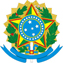 Ministério do Planejamento e OrçamentoMinistério do Planejamento e OrçamentoMinistério do Planejamento e OrçamentoMinistério do Planejamento e OrçamentoMinistério do Planejamento e OrçamentoMinistério do Planejamento e OrçamentoSIOP - Alterações OrçamentáriasSIOP - Alterações OrçamentáriasSIOP - Alterações OrçamentáriasSIOP - Alterações OrçamentáriasSIOP - Alterações OrçamentáriasSIOP - Alterações OrçamentáriasExercício: 2024Exercício: 2024Exercício: 2024Exercício: 2024Exercício: 2024Exercício: 2024Exercício: 2024Exercício: 2024Exercício: 2024RELATÓRIO DEMONSTRATIVO DOS DESVIOSRELATÓRIO DEMONSTRATIVO DOS DESVIOSRELATÓRIO DEMONSTRATIVO DOS DESVIOSRELATÓRIO DEMONSTRATIVO DOS DESVIOSRELATÓRIO DEMONSTRATIVO DOS DESVIOSRELATÓRIO DEMONSTRATIVO DOS DESVIOS(Art.54, §18, da Lei nº 14.791, de 29 de dezembro de 2023)(Art.54, §18, da Lei nº 14.791, de 29 de dezembro de 2023)(Art.54, §18, da Lei nº 14.791, de 29 de dezembro de 2023)(Art.54, §18, da Lei nº 14.791, de 29 de dezembro de 2023)(Art.54, §18, da Lei nº 14.791, de 29 de dezembro de 2023)(Art.54, §18, da Lei nº 14.791, de 29 de dezembro de 2023)(Art.54, §18, da Lei nº 14.791, de 29 de dezembro de 2023)(Art.54, §18, da Lei nº 14.791, de 29 de dezembro de 2023)(Art.54, §18, da Lei nº 14.791, de 29 de dezembro de 2023)(Art.54, §18, da Lei nº 14.791, de 29 de dezembro de 2023)(Art.54, §18, da Lei nº 14.791, de 29 de dezembro de 2023)(Art.54, §18, da Lei nº 14.791, de 29 de dezembro de 2023)(Art.54, §18, da Lei nº 14.791, de 29 de dezembro de 2023)(Art.54, §18, da Lei nº 14.791, de 29 de dezembro de 2023)(Art.54, §18, da Lei nº 14.791, de 29 de dezembro de 2023)R$ 1,00R$ 1,00ProgramaçãoProgramaçãoProgramaçãoProgramaçãoProgramaçãoProgramaçãoLOA
(A)Dotação
Atual (B)Dotação
Atual (B)Créditos em
Tramitação (C)Créditos em
Tramitação (C)Valor deste
Crédito (D)Dotação Resultante
(E) = B + C + DDotação Resultante
(E) = B + C + DDesvio em Relação à
LOA (F) = (E - A) / ADesvio em Relação à
LOA (F) = (E - A) / ADesvio em Relação à
LOA (F) = (E - A) / A10.14105.02.122.0033.160Y.1964 - Ampliação de Cartório Eleitoral em Barreiras - BA - No Município de Barreiras - BA10.14105.02.122.0033.160Y.1964 - Ampliação de Cartório Eleitoral em Barreiras - BA - No Município de Barreiras - BA10.14105.02.122.0033.160Y.1964 - Ampliação de Cartório Eleitoral em Barreiras - BA - No Município de Barreiras - BA10.14105.02.122.0033.160Y.1964 - Ampliação de Cartório Eleitoral em Barreiras - BA - No Município de Barreiras - BA10.14105.02.122.0033.160Y.1964 - Ampliação de Cartório Eleitoral em Barreiras - BA - No Município de Barreiras - BA10.14105.02.122.0033.160Y.1964 - Ampliação de Cartório Eleitoral em Barreiras - BA - No Município de Barreiras - BA1.201.891841.324841.32400-841.32400-100,00 %-100,00 %-100,00 %10.12102.02.122.0033.11RV.5664 - Construção do Edifício-Sede do Tribunal Regional Federal da 1ª Região em Brasília - DF - Em Brasília - DF10.12102.02.122.0033.11RV.5664 - Construção do Edifício-Sede do Tribunal Regional Federal da 1ª Região em Brasília - DF - Em Brasília - DF10.12102.02.122.0033.11RV.5664 - Construção do Edifício-Sede do Tribunal Regional Federal da 1ª Região em Brasília - DF - Em Brasília - DF10.12102.02.122.0033.11RV.5664 - Construção do Edifício-Sede do Tribunal Regional Federal da 1ª Região em Brasília - DF - Em Brasília - DF10.12102.02.122.0033.11RV.5664 - Construção do Edifício-Sede do Tribunal Regional Federal da 1ª Região em Brasília - DF - Em Brasília - DF10.12102.02.122.0033.11RV.5664 - Construção do Edifício-Sede do Tribunal Regional Federal da 1ª Região em Brasília - DF - Em Brasília - DF79.840.25155.888.17655.888.17600-31.047.92524.840.25124.840.251-68,89 %-68,89 %-68,89 %10.14111.02.122.0033.219Z.0051 - Conservação e Recuperação de Ativos de Infraestrutura da União - No Estado de Mato Grosso10.14111.02.122.0033.219Z.0051 - Conservação e Recuperação de Ativos de Infraestrutura da União - No Estado de Mato Grosso10.14111.02.122.0033.219Z.0051 - Conservação e Recuperação de Ativos de Infraestrutura da União - No Estado de Mato Grosso10.14111.02.122.0033.219Z.0051 - Conservação e Recuperação de Ativos de Infraestrutura da União - No Estado de Mato Grosso10.14111.02.122.0033.219Z.0051 - Conservação e Recuperação de Ativos de Infraestrutura da União - No Estado de Mato Grosso10.14111.02.122.0033.219Z.0051 - Conservação e Recuperação de Ativos de Infraestrutura da União - No Estado de Mato Grosso2.709.5882.709.5882.709.58800-959.2031.750.3851.750.385-35,40 %-35,40 %-35,40 %SIOP - http://www.siop.planejamento.gov.brSIOP - http://www.siop.planejamento.gov.brSIOP - http://www.siop.planejamento.gov.brSIOP - http://www.siop.planejamento.gov.brSIOP - http://www.siop.planejamento.gov.br18/06/2024 19:1118/06/2024 19:1118/06/2024 19:11Página 1 dePágina 1 de 1SIOP - http://www.siop.planejamento.gov.brSIOP - http://www.siop.planejamento.gov.brSIOP - http://www.siop.planejamento.gov.brSIOP - http://www.siop.planejamento.gov.brSIOP - http://www.siop.planejamento.gov.br18/06/2024 19:1118/06/2024 19:1118/06/2024 19:11Página 1 dePágina 1 de 1